MR SURAJ 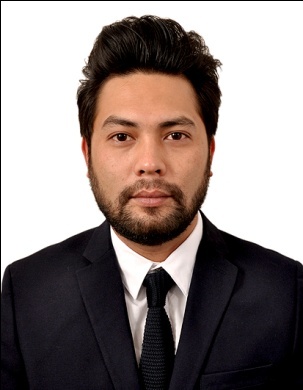 
Email:                      suraj.343759@2freemail.com 
Job Profile:             Leisure Travel Consultant OBJECTIVETo contribute to the growing tourism industry in UAE; build a strong career in tourism related services & offer my expertise to gain extraordinary results.STRENGTHSGoal-driven and passionate about workProficiency in Microsoft Word, Excel, Outlook ,PowerPoint & other CRS platformsGreat interpersonal and communication skillsAbility to manage travel plans and organize tasks effectivelyHighly commendable administrative and managerial skillsMeticulous with detailsOutstanding problem-solving abilitiesReceptiveness to new ideas and other people’s insightsWORK EXPERIENCESAjuba Solutions (India) Pvt, Ltd (2006-2009)Job Profile - Account Executive RESPONSIBILITIES Handling inbound calls from US customers from & solving their health insurance related queries Indjapink tours & Travels, India (2009 – 2014)Tour Operations ManagerRESPONSIBILITIES Assist individuals and groups in planning, organizing, and booking travel through emails, chat & phone calls.Analyze customers’ travel needs & design most appropriate itineraries.Generate detailed cost sheets & conduct cost analysis to provide best competitive price.Coordinate with tour operators and travel agencies regarding tour package choices; bargains with them to get the most affordable rates.Keeping track of the customers while on travel and provides assistance as the need arisesTrail Blazer tours Private Limited, India (2014 – 2016)Assistant manager Tour Operations, MICE & Sales (German Market – Ikarus Reisen, Lotus Travel service GmbH, Terra Nova, French & Spanish market)RESPONSIBILITIESWork closely with Foreign Tour Operators & provide appropriate itineraries, pricing for FIT’s & GIT’s as per customer’s needs.Negotiate rates with hotels and service providers to secure best deals for foreign tour operatorsFetch tourists at the airport and ensured that they are comfortably settled in their hotels or resortsProvide information about each tourist attraction visited highlighting its cultural and historical essenceInvoicing & business report generation to access profitability on every file.Conduct travel cost analysis and provided price estimates to customersHandle emergency and such other situationsWild Frontiers Travel Private Limited (June 2016 – Jan 2017)Manager Tour Operations & Sales,  (UK Market)RESPONSIBILITIESWork closely with UK office & handling queries.Cost generation and proposal preparationTour operations Booking hotels and rate negotiationsExperience in Facile & Ripple (The complete Tour Operator's software solution is exclusively developed for Inbound Tour Operations right from Tour Enquiry to Billing including Quotations, Itineraries, Reservation-Requests, Vouchers, Tour Profitability, Accounts, daily, weekly, monthly and annual reports with integrated email facilitiesEDUCATIONClass                                                           Year      School/College Board/University   X                                                                2000     Manipur Baptist School, Manipur, India  XII                                                              2002     C.C Higher Secondary School, Imphal , Manipur , India Bachelor of Computer Applications     2006    Md. SATHAK COLLEGE, Chennai-119 , India Madras                                                                                    University PERSONAL INFORMATIONCivil Status: SingleNationality: IndianDate of Birth:   March 01, 1984Dubai visa status – Visit visa 